КСР-3. Тема 3.1 Акустический расчет.Источники:СН 2.2.4/2.1.8.562-96. 2.2.4. Физические факторы производственной среды. 2.1.8. Физические факторы окружающей природной среды. Шум на рабочих местах, в помещениях жилых, общественных зданий и на территории жилой застройки. Санитарные нормы.СНиП 23-03-2003. Защита от шума.Содержание.Основные физические величины, используемые в расчете.Порядок проведения акустического расчета.Примеры задач на акустический расчет.Основные физические величины, используемые в расчете.Уровень звукового давления. Величина, равная   дБ (децибел), где p0 – нулевой уровень звукового давления, равный давлению 2·10 –5 Па, p – звуковое давление измеряемого звука (Па).Мгновенная интенсивность звука. Величина, равная мгновенному потоку энергии в определенном направлении через поверхность, перпендикулярную к этому направлению, денную на площадь этой поверхностиВт/м2, где p – мгновенное звукового давление, Па, u – скорость частиц в той же точке.Интенсивность звука. Усредненная по времени мгновенная интенсивность звука.Звуковая мощность. Полная звуковая мощность, излучаемая источником.Вт, N – число сегментов измерительной поверхности,  – площадь i-го сегмента.Уровень звуковой мощности. Логарифмическая мера звуковой мощности, излучаемой источником.дБ, P0 – пороговое значение мощности равное 10 – 12 Вт .Для перевода уровня звукового давления в разы () можно использовать таблицу 3.1.Корректированные уровни звукового давления (уровни звука). Существуют 4 частотные характеристики шумомеров (международные частотные корректирующие характеристики) А, В, С, D. Эффективность защиты от шума  определяется как разность УЗД в РТ до и после применения шумозащиты   Сложение УЗД (интенсивностей) в расчетной точке (РТ) от нескольких источников происходит по формуле:– суммарный уровень звукового давления, дБ, которая в случае наличия N одинаковых источников с УЗД L каждый, преобразуется к виду:Пример 1. Найти суммарный УЗД от двух одинаковых источников, создающих в РТ УЗД 90 дБ каждый.Решение: воспользовавшись формулой (3), имеем: При сложении двух различных УЗД суммарный уровень удобно находить в виде добавки к большему слагаемому:Значение добавки можно найти по специальному графику, или в табличном виде. Некоторые значения добавок даны в табл. 3.2. Отметим, что при разности складываемых уровней более 20 дБ суммарный УЗД практически равен большему слагаемому.
Пример 3. В цехе 2 источника шума с общим УЗД 60 дБ. Какой будет УЗД при выключении одного из станков.Решение: воспользовавшись формулой (4), имеем  ■.Порядок проведения акустического расчета.Исходными данными для акустического расчета являются:план и разрез помещения с расположением технологического оборудования и РТ;сведения об ограждающих конструкциях помещения (материал, толщина, плотность);шумовые характеристики (октавные уровни звуковой мощности , указываемые в технической документации), геометрические размеры источников шума.Акустический расчет производится в следующем порядке.Определение УЗД в РТ по известным уровням звуковой мощности  источников шума ИТ c использованием схемы взаимного расположения источников шума и расчетных точек и акустических характеристик помещения.Определение требуемого снижения уровня  в рабочей точке с использованием нормативных значений показателей шума .При необходимости снижения уровня шума выбираются и рассчитываются средства защиты от шума, обеспечивающие снижение шума до требуемой величины.Определение УЗД в РТ.Вариант 1. РТ и один ИШ находятся в одном помещении. В этом случае исходной формулой для соразмерных помещений является следующаягде  – УЗД в РТ,  – уровень звуковой мощности  ИШ по его паспортным или измеренным характеристикам, 𝜒 – коэффициент, учитывающий влияние ближнего поля, определяемый если расстояние до источника меньше удвоенного максимального габарита источника (см. табл. 3.3) r < 2lmax, Ф – фактор направленности ИШ, определяемый по опытным данным, для ненаправленных источников принимается равным 1,  – пространственный угол излучения источника (см. табл. 3.4), r – расстояние от акустического центра источника (геометрического центра) до РТ, м, k – коэффициент, учитывающий нарушение диффузности звукового поля в помещении, определяется в зависимости от среднего коэффициента звукопоглощения αср (табл. 3.5), B – акустическая постоянная помещения, м2, определяемая по формуле А – эквивалентная площадь звукопоглощения, м2, определяемая по формулегде  – коэффициент звукопоглощения i-й поверхности,  – площадь i-й поверхности,  – эквивалентная площадь звукопоглощения j-го звукопоглотителя,   – их количество,  – средний коэффициент звукопоглощения , где S – суммарная площадь ограждающих поверхностей помещения, м2.Исходя из акустической постоянной помещения и пространственного угла излучения Ω определяют граничный радиус , м, (на котором плотность энергии прямого звука равна плотности энергии отраженного звука) по формуле Для РТ, расположенных в зоне до 0,5, используется формула РТ, расположенные в зоне более чем 2, находятся в зоне отраженного звука и расчет проводится по формуле (10)Вариант 2. РТ и несколько ИШ находятся в одном помещении. В этом случае исходной формулой для соразмерных помещений является следующая – октавный уровень звуковой мощности i-го источника, дБ, m – число источников шума, ближайших к РТ (находящихся на расстоянии менее 5rmin, где rmin – расстояние от РТ до акустического центра ближайшего источника. Для одинаковых источников шума используется формула (3).Вариант 3. РТ и ИШ расположены на территории более 2lmin и между ними нет препятствий. Расчет осуществляется по формулегде  – затухание звука в атмосфере, дБ/км, учитываемое на расстояниях свыше 50 м (см. табл. 3.6).УЗД на расстояниях r1 и r2 связаны соотношением:Вариант 4. РТ расположена в смежном помещении с ИШ. Расчет осуществляется по формуле– УЗД в РТ в помещении с ИШ или вне помещения, на расстоянии 2 м от разделяющего помещения ограждения, определяемый по формулам (5), (11), (12), S – площадь ограждающей конструкции, м2, R – изоляция воздушного шума ограждающей конструкцией, через которую проникает шум, дБ, В – акустическая постоянная изолируемого помещения, м2.Если ограждающая конструкция состоит из нескольких n частей с различной звукоизоляцией (например стекла с окном и дверью), R определяется по формуле где Ri, Si – соответственно изоляция и площадь i-й части.Последовательность акустического расчета в случае, если источники шума находятся в другом здании:По формуле (16) определяется октавный УЗМ, прошедший через ограждение или несколько ограждений на территорию.По формуле (12) определяется октавные УЗД во вспомогательной РТв на расстоянии 2 м от ограждения защищаемого от шума помещения для каждого комплексного ИШ. При этом для РТ в пределах 10° от плоскости стены здания вводится поправка на направленность ИШ 10lgФ = – 5 дБ.По формуле (2) определяют суммарный УЗД L0 во вспомогательной РТв По формуле (16) определяют УЗД L0 в защищаемом помещении для выбранной РТ. Определение требуемого снижения уровня шума.Требуемое снижение октавных уровней звукового давления  определяется по каждой октавной полосе по формулегде  – допустимый УЗД, дБ (уровень звука в дБА), определяемый по таблице (СНиП 23-03-2003).Расчет средств защиты от шума для однослойных конструкций.Звукоизоляция однородной пластины зависит от частоты, качественный вид зависимости представлен на рис. 3.2. Эта формула применима и для кожухов.Для диапазона В наблюдается снижение звукоизоляции, обусловленное пространственным резонансом и R оказывается минимальной для некоторой критической частоты fкр, которая может быть рассчитана по формулегде  – плотность, кг/м3, Е – модуль нормальной упругости материала пластины, Па.Третий диапазон C расположен выше критической частоты fкр, на нем частотная характеристика является прямой, монотонно растущей на 25 дБ на декаду.Как правило, R стараются выбрать в диапазоне С или А.Примеры задач на акустический расчет.Пример 1.В помещении размерами a×b×c, м, со средним коэффициентом звукопоглощения для выбранной октавной полосы fср  = 500 Гц, равным αср, установлены три одинаковых установки с уровнем звуковой мощности, излучаемой корпусом одной установки (в соответствии с технической документацией) на указанной октавной полосе Lw, дБ и максимальным линейным размером lmax, м. Оборудование установлено в соответствии со схемой N. Определить УЗД в расчетной точке РТ, в соответствии со схемой (см. рис. 3.3 1), расположенной на расстояниях r1, r2, r3, м от соответствующей установки.По формуле (7) определяем эквивалентную площадь звукопоглощения А.В формуле (6) акустическую постоянную помещения В.Полагая, что все три источника находятся на полу (Ω = 2π), находим по (8) граничный радиусСоответственно УЗД в РТ  определяем по формуле (11), полагая Ф = 1, Ω = 2π, 𝜒 = 1 (табл. 3.3), k = 1 (табл. 3.5) или используя (3)Норма шума по табл. 1. СНиП 23.003-2003 составляет для постоянного рабочего места в машинном зале на частоте 500 Гц – 78 дБ, т.о. рассчитанный УЗД соответствует норме.Пример 2.Две установки с уровнем звуковой мощности, излучаемой корпусом одной из них (в соответствии с технической документацией) на указанной октавной полосе с fср  = f Гц, Lw, дБ и максимальным линейным размером lmax, м, установлены на расстояниях r1, r2 от рабочего места (которое соответствует расчетной точке). Установки расположены в соответствии со схемой N (рис. 3.4). Определить УЗД в расчетной точке.По формуле (12) определяем УЗД в РТ при затухании звука в атмосфере, равном 6 (см. табл. 3.6.) для обоих источников шума. При этом исходя из схемы фактор направленности принимаем равным 1,0. дБ. дБ.По формуле (2) определяем общий УЗД от двух источников шума: =  = 56,0 дБ.Норма шума по табл. 1. СНиП 23.003-2003 составляет для территорий на частоте 1000 Гц – 50 дБ, т.о. рассчитанный УЗД не соответствует норме и требуются средства защиты.Контрольные вопросы.Что такое уровень звукового давления и почему эта величина используется для характеристики звуковых волн. Формула и единицы измерения уровня звукового давления.Чем отличаются уровень звука и уровень звукового давления. Какие существуют корректировочные характеристики.Что такое звуковая мощность и уровень звуковой мощности. Формула и единица измерения.На основании какого документа нормируются УЗД. Сущность акустического расчета.Порядок проведения акустического расчета.Что такое звуковая изоляция. От чего зависит звукоизоляция однородной пластины.  Упражнения. В лаборатории размерами a×b×c, м, со средним коэффициентом звукопоглощения для выбранной октавной полосы fср  = 500 Гц, равным αср, установлены три одинаковых стенда с уровнем звуковой мощности, излучаемой корпусом одного стенда (в соответствии с технической документацией) на указанной октавной полосе Lw, дБ и максимальным линейным размером lmax, м. Стенды установлены в соответствии со схемой N (рис. 3.3). Определить УЗД в расчетной точке РТ, в соответствии со схемой, расположенной на расстояниях r1, r2, r3, м от соответствующих стендов. Две агрегата с уровнем звуковой мощности, излучаемой корпусом одного из них (в соответствии с технической документацией) на указанной октавной полосе с fср  = f Гц, Lw, дБ и максимальным линейным размером lmax, м, установлены на расстояниях r1, r2, м от рабочего места (которое соответствует расчетной точке). Агрегаты расположены в соответствии со схемой N (см. рис. 3.4). Определить УЗД в расчетной точке.Табл. 3.1. Перевод УЗД L в отношение давлений .Рис. 3.1. Частотные характеристики шумомеров (ГОСТ 17187-2010. Шумомеры.Технические требования.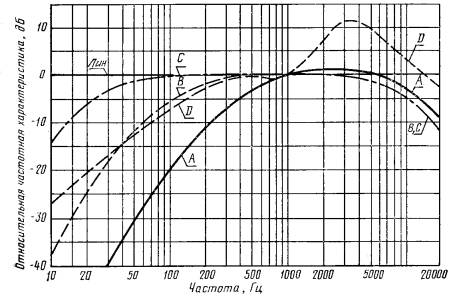 (1)(2)(3)(4)Табл. 3.2. Значения добавок  УЗД Δ в зависимости от разности УЗД ΔL.Пример 2. В цехе 5 источников шума с УЗД 60, 60, 63, 66 и 69 дБ соответственно. Найти суммарный УЗД в цехе при одновременно работающих источниках.Решение: воспользовавшись формулой (4), последовательно имеем  где  – добавка для i+1-го источника шума ■.(5)(6)(7)(8)Табл. 3.3. Значения коэффициента ближнего поля χв зависимости от отношения расстояния r и максимального геометрического размера источника.Табл. 3.4. Значения пространственного угла излучения источника Ω в зависимости от условий излучения.Табл. 3.5. Значения коэффициента нарушение диффузности звукового поля k в зависимости от αср.Табл. 3.6. Значение затухания звука βа в атмосфере в зависимости от октавной полосы (f – среднегеометрическая частота).(9)(10)(11)(12)(13)(14)(15)(16)(17)На низких частотах (диапазон А) величину R, дБ определяет в основном поверхностная плотность пластины (масса единицы площади) μ, значение R рассчитывается по формулегде ρ – плотность воздуха, с – скорость звука в воздухе, которая для н.у. может быть записана в виде:(18)a×b×cαсрLwlmaxNr1r2r36×5×30,1620,691323№ вариантаLwlmaxNr1r2f21030,81100501000№ вариантаa×b×cαсрLwlmaxNr1r2r3f16×5×30,1620,7132350035×4×30,2661,2121,5250057×6×30,2700,81424100075×5×30,3661,2121,5250095×5×30,3661,213231000115×5×30,1700,822,522,5500134×5×30,1720,923231000154×5×30,2720,9221,521000176×6×2,50,2620,723232000195×5×2,50,3720,9221,522000215×5×2,50,4620,73232500234×5×2,50,5780,8532321000257×6×2,50,4780,8533432000№ вариантаLwlmaxNr1r2f21030,711005050041071,211505050061110,81100150100081101,21708050010981,2180801000121020,8110080500141020,91801001000161080,9290701000181080,721501002000201090,921001002000221120,72100100500241070,8521501001000261040,852150902000